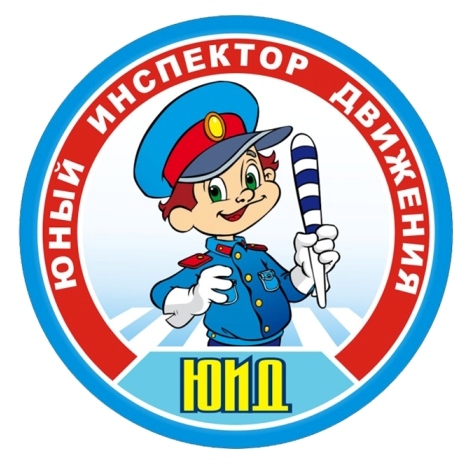 Отряд Юных Инспекторов ДвиженияВ нашей школе создан отряд ЮИД из числа учащихся, которые заинтересованно задействованы в пропаганде правил среди  малышей через интересные агитбригадные выступления, и к поверке знаний с помощью викторин. Отряд существует всего один месяц,  но уже участвует в различного вида соревнованиях, а потому можно надеяться, что эти ребята всегда будут относиться к соблюдению Правил ПДД очень внимательно. Используя современные, близкие и понятные для ребят темы, ЮИДовцы наглядно показывают ребятам, к чему может привести несоблюдение Правил дорожного движения. Что такое отряд ЮИД? Отряд юных инспекторов движения – это творческое объединение школьников, которые помогают школе в организации работы по профилактике детского дорожно-транспортного травматизма, пропагандируют правила дорожного движения (безопасного поведения на улицах и дорогах города) среди учащихся своей школы. Чем занимается отряд ЮИД? Отряд ЮИД организует творческую работу по пропаганде безопасности дорожного движения среди школьников и вместе с ними.   Деятельность отряда ЮИД можно определить тремя девизами: Изучи ПДД сам!Научи ПДД своих сверстников!Напомни взрослым о культуре дорожного движения!Участник отряда ЮИД может быть и организатором, и художником, и музыкантом, и журналистом, и актером, и режиссером, и звукооператором, и оформителем, но, прежде всего, – знатоком Правил дорожного движения. Как много всего можно сделать! Выпускать стенгазеты, информационные вестники, листовки, школьные радиопередачи по безопасности дорожного движения.Организовывать агитбригады, конкурсы, викторины, соревнования, КВН,  минутки безопасности для малышей, ставить инсценировки и даже спектакли. Участвовать в соревнованиях и конкурсах по безопасности дорожного движения.Проводить шефскую работу, помогать ученикам начальной школы в изучении правил дорожного движения, проводить конкурсы рисунков, поделок,  оказывать помощь при подготовке наглядных пособий, составлять маршруты безопасного подхода к школе, разрабатывать карты опасных зон перехода проезжей части в районе школы.Работа отряда ЮИД «Светофор» проводится в соответствии с составленным и утверждённым школьным планом работы на  учебный год. Юидовцы занимаются активной пропагандой правил дорожного движения среди детей и подростков и предупреждением их нарушений. Члены отряда используют различные формы работы: театрализованные представления, соревнования, викторины и конкурсы. Для пропаганды безопасного поведения на дороге в классе оформлен стенд о работе отряда ЮИД «Светофор» уголок «Наши достижения». Оформляется макет микрорайона — схема улиц с обозначением безопасной дороги к школе. В начале каждого учебного года при проведении месячника «Внимание – дети!» члены отряда проводят тематические занятия с первоклассниками: «Это каждый должен знать, обязательно на «5», с учащимися начальных классов составляют маршрутные листы «Моя дорога в школу и обратно», викторины «Наш трехцветный друг», «Дорожные знаки важны и нужны, их дети и взрослые помнить должны»; театрализованное представление «Посвящение первоклассников в пешеходы». В рамках месячников по безопасности движения отряд ЮИД организует конкурсы рисунков, плакатов, составляет для ребят тренировочные кроссворды, ребусы. Для проведения таких мероприятий члены отряда в системе изучают ПДД, что дает им возможность объективно и грамотно оценивать работы учащихся. Отряд ЮИД «Светофор» выступает с конкурсной программой агитбригады перед одноклассниками, младшими школьниками и ребятами из детского сада. Выступления нашего отряда очень нравятся, особенно дошкольникам. Регулярно, в течение учебного года, совместно с инспектором ДПС проводятся ежемесячные беседы по теме безопасности. На рейдах в центре села, ребята следят за соблюдением Правил дорожного движения, вручают прохожим памятки о правильном поведении на дорогах. Проведены следующие мероприятия:   Практикум «Дорога ошибок не прощает»Викторины «Наш друг светофор», «Дорожная азбука».Конкурс рисунков «Соблюдай правила дорожного движения!»Для проведения таких мероприятий члены отряда в системе изучают ПДД, что дает им возможность объективно и грамотно оценивать работу учащихся, да и самим успешно выступать на районных соревнованиях и даже областных! Отряд ЮИД «Светофор» принимает активное участие в муниципальных и областных мероприятиях, конкурсах, соревнованиях по безопасности дорожного движения. В весенне-летний период происходит наибольшее число дорожно-транспортных происшествий с участием велосипедистов. В связи с этим ежегодно в мае в нашей школе проводится неделя безопасности, где для учащихся 5-8-х классов проводится общешкольная игра «Безопасное колесо», которая способствует изучению и закреплению ПДД, закреплению навыков вождения велосипеда, изучению велотехники. Наш отряд с большим интересом принимает в игре участие. С уходом на каникулы ребята выпускают листовки–обращения о безопасном поведении на дорогах во время каникул.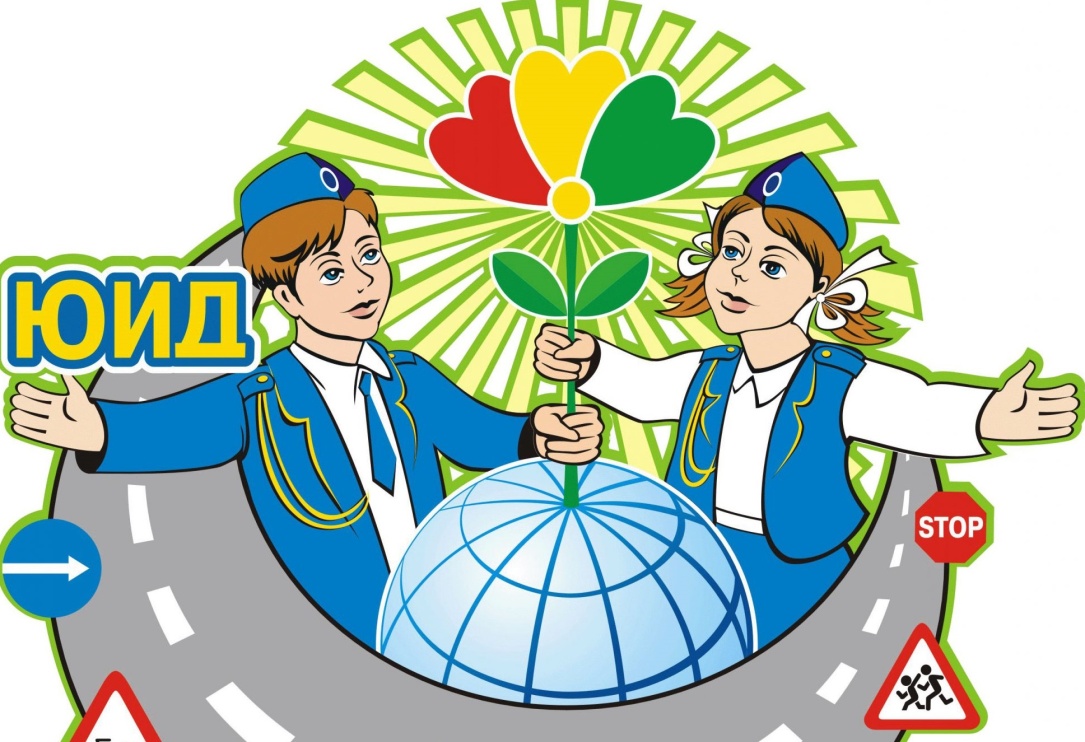 НАПРАВЛЕНИЯ РАБОТЫ  ЮИД: 1 .Познавательная 2.Пропагандистская 3.Творческая деятельность.   Познавательная деятельность направлена на приобретение дополнительных знаний о правилах дорожного движения и овладение умениями оказания первой медицинской помощи, и это осуществляется с использованием следующих форм работы: —   Игры, конкурсы и викторины на знание правил дорожного движения. —   Практические занятия по оказанию первой медицинской помощи. —   Встречи с интересными людьми и специалистами. Пропагандистская деятельность ставит своей целью проведение массово-разъяснительной работы по пропаганде дорожного движения в школе. Творческая деятельность направлена на развитие у учащихся чувства ответственности за жизнь других людей. Она включает в себя: — проведение конкурсов рисунков и плакатов по соблюдению правил дорожного движения; — проведение конкурсов и викторин; — выступление агитбригады. ПРОГНОЗИРУЕМЫЕ РЕЗУЛЬТАТЫ.Ожидаемые результаты сводятся к стремлению устранить пробелы в знаниях учащихся правил дорожного движения и применение их на практике. Появлению потребности пропагандировать, и делиться своими знаниями с окружающими.                  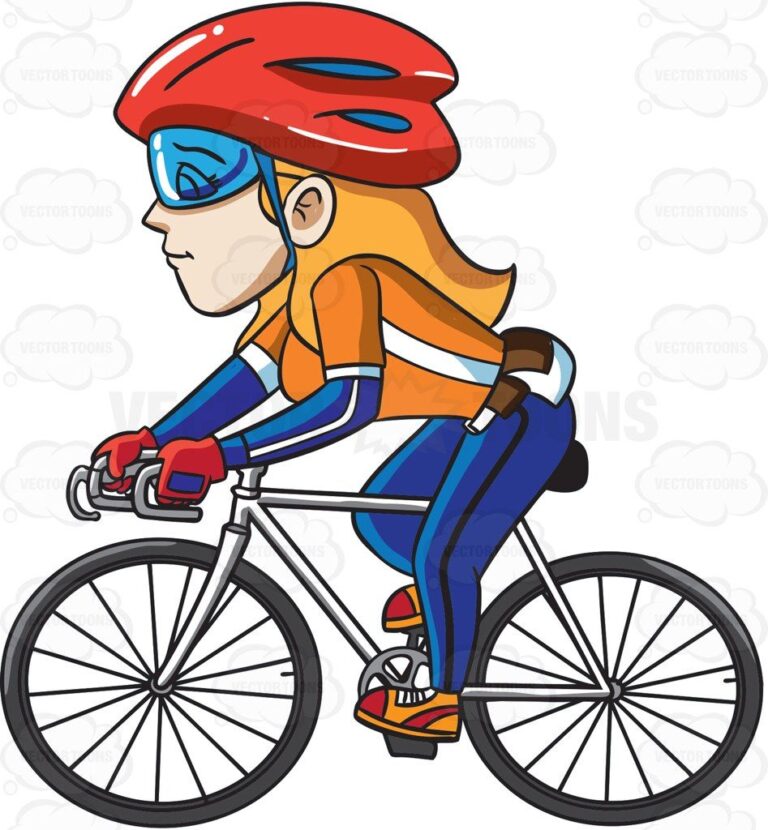 Памятка велосипедисту   Велосипедист помни! Не разрешается ездить на велосипеде: без номерного знака, звонка, с ненадёжными тормозами и рулевым управлением, а в тёмное время суток, кроме того, без зажжённого фонаря (фары) белого цвета спереди и красного фонаря (или светоотражателя) сзади;по тротуарам и пешеходным дорожкам садов, парков и бульваров;на расстоянии более одного метра от тротуара или обочины;не держась за руль руками, вперегонки, цепляясь за движущиеся транспортные средства или за другого велосипедиста;в непосредственной близости к идущему впереди транспортному средству;по улицам и дорогам, обучая и обучаясь езде на велосипеде.Запрещается перевозить на велосипеде: предметы, которые могут помешать управлению им, или выступающие более чем на полметра по длине и ширине за габариты велосипеда;пассажиров на раме или багажнике. Для перевозки ребёнка велосипед должен быть оборудован дополнительным сиденьем и подножками.  Велосипедист не должен поворачивать налево и разворачиваться на дорогах, имеющих более одной полосы для движения в данном направлении. Запрещается буксировка велосипедов и велосипедистами. Напоминая о Правилах движения, просим запомнить, что Ваша безопасность на дороге зависит от того, насколько точно Вы эти правила соблюдаете.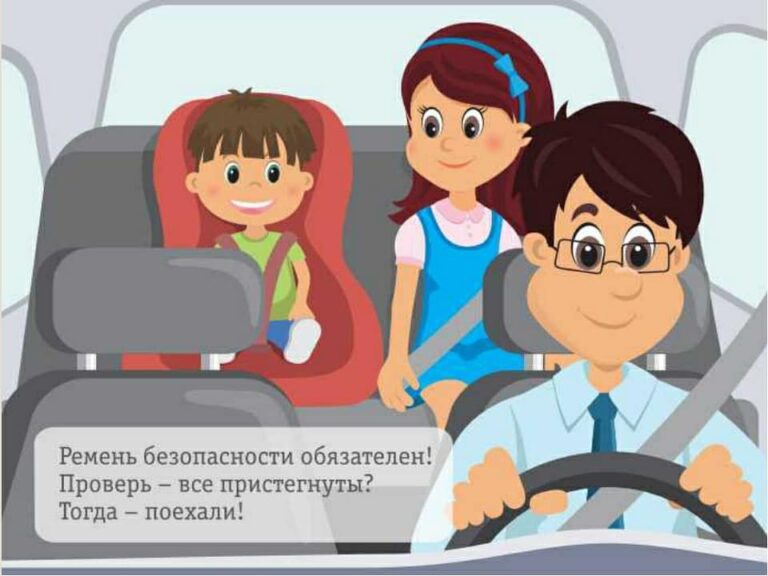 Для детей-пассажиров Когда ты едешь в транспорте, то являешься пассажиром. Кажется, что ничего трудного тут нет — сел и поехал. Однако и для пассажира существуют правила безопасности. На остановке ожидают общественный транспорт люди. Самые нетерпеливые выскакивают прямо на проезжую часть. При этом можно поскользнуться и упасть под колеса автобуса. Что случится дальше, легко догадаться. Поэтому, когда ждешь автобус или троллейбус, никогда не стой на краю тротуара и не выбегай на проезжую часть. Опытный пассажир не стремится в первый ряд, зная, что напирающая толпа может случайно вытолкнуть его прямо под колеса.Входи в транспорт через среднюю и заднюю двери, выходи — через переднюю. Не задерживайся, сразу проходи внутрь салона. Не стой у дверей, мешая другим людям. Кроме того, это небезопасно, ведь двери закрываются и открываются автоматически.Находясь в салоне автобуса, не думай о том, что теперь за твою безопасность отвечает водитель. И внутри пассажирского транспорта может произойти несчастье, если водителю придется вдруг резко затормозить. Держись за поручни! В ситуации экстренного торможения хуже всего тем, кто  не очень хорошо может отреагировать на внезапную остановку — это больные и пожилые люди. Помни: уступать больным и пожилым людям место — это правило не только вежливости, но и безопасности! Подготовься к выходу заранее, чтобы не пришлось спешить. Выйдя из транспорта, не спеши. Особенно, если тебе нужно перейти на другую сторону улицы. Приучи себя к правилу: переходить улицу только тогда, когда транспорт уедет от остановки и только на перекрестке или по пешеходному переходу.Если тебе еще нет 12 лет, ты не имеешь права ездить в легковых автомобилях на переднем пассажирском сиденье. Потому, что это место — самое опасное. А самое безопасное место — за спиной водителя. Если ты едешь на этом безопасном месте, при экстренном торможении у тебя будет меньше всего шансов серьезно пострадать. Находясь в автомобиле, не мешай водителю, не отвлекай его!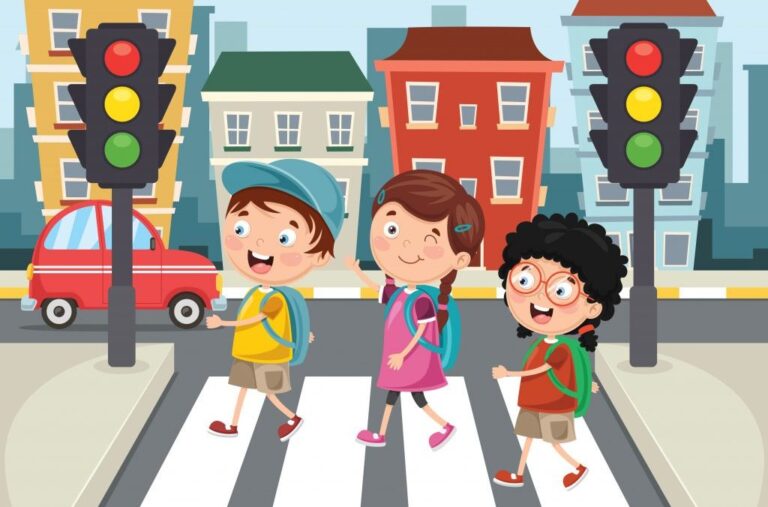 ПАМЯТКА УЧАЩЕГОСЯ   Учащиеся, будьте дисциплинированны на улице! Ходите только по тротуару!Переходите улицу в местах, где имеются линии или указатели перехода, а где их нет — на перекрёстках по линии тротуаров.Переходя улицу, посмотрите налево, направо затем опять налево!На улицах и дорогах, где движение регулируется, переходите проезжую часть только при зелёном сигнале светофора или разрешающем жесте регулировщика.Не перебегайте дорогу перед близко идущим транспортом!Не устраивайте игры и не катайтесь на коньках, лыжах и санках на проезжей части улицы!Езда на велосипедах по улицам и дорогам разрешается детям не моложе — 14 лет.Соблюдайте правила пользования общественным городским транспортом.Соблюдайте Правила дорожного движения сами и помогайте в этом своим родным и близким! Работа отряда очень важна, так как ребята не только сами учатся вести себя на дороге, но и вдохновляют своих сверстников и взрослых.